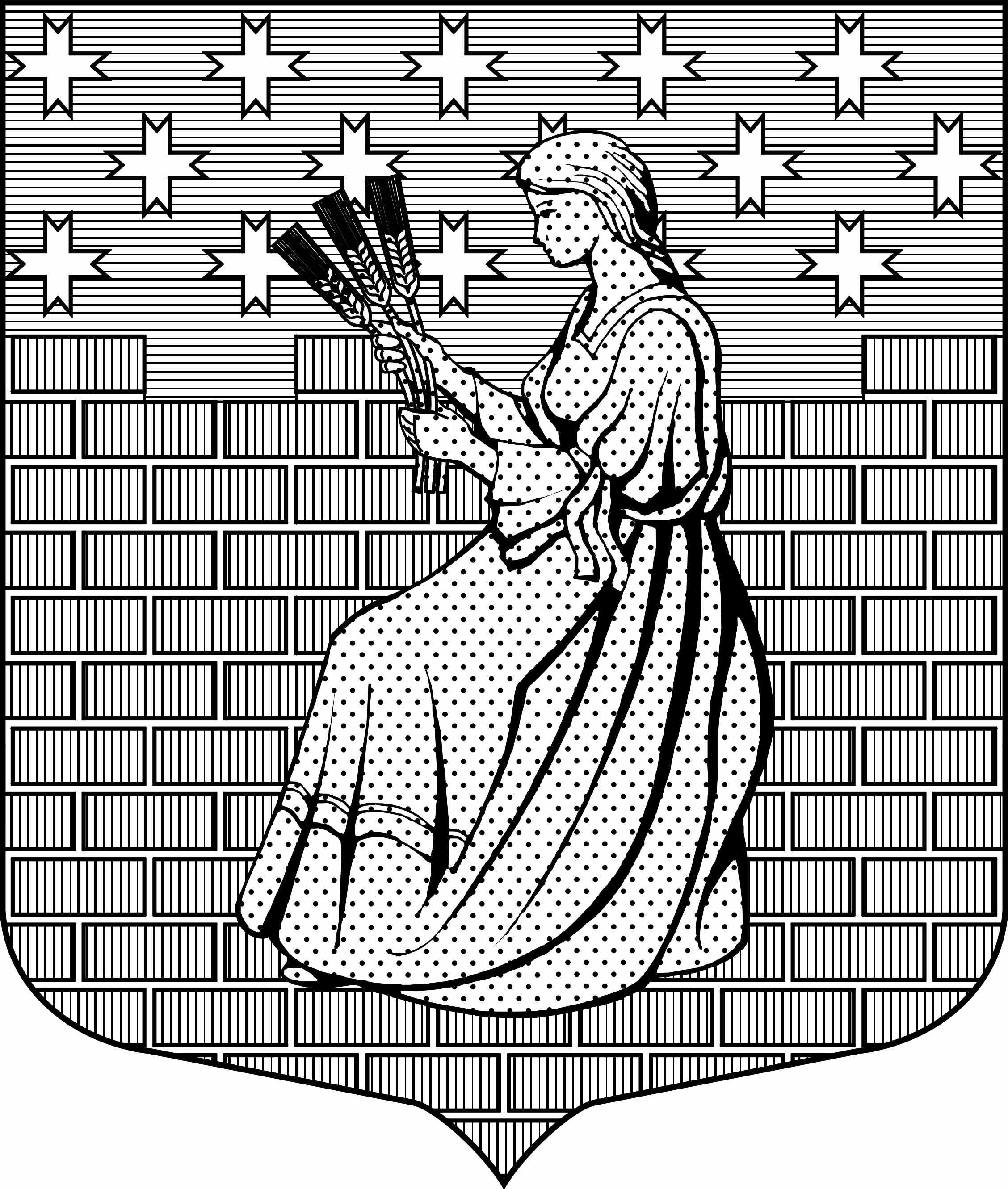 МУНИЦИПАЛЬНОЕ ОБРАЗОВАНИЕ«НОВОДЕВЯТКИНСКОЕ СЕЛЬСКОЕ ПОСЕЛЕНИЕ»ВСЕВОЛОЖСКОГО МУНИЦИПАЛЬНОГО РАЙОНАЛЕНИНГРАДСКОЙ ОБЛАСТИ188673, дер. Новое Девяткино, ул. Школьная, д. 2 , помещ. 13-Н  Всеволожский район, Ленинградская областьТел./факс (812) 679-91-50, (813-70) 65-560АДМИНИСТРАЦИЯПОСТАНОВЛЕНИЕ02.03.2023                                                                                     № 36/01-04    дер. Новое ДевяткиноВ соответствии с Федеральным законом № 131-ФЗ от 06.10.2003 «Об общих принципах организации местного самоуправления в Российской Федерации», Федеральным законом № 7-ФЗ от 10.01.2002 «Об охране окружающей среды», Федеральным законом № 52-ФЗ от 30.03.1999 «О санитарно-эпидемиологическом благополучии населения», №196-ФЗ от 10.12.1995 года «О безопасности дорожного движения», № 257-ФЗ от 08.11.2007 года «Об автомобильных дорогах и дорожной деятельности в Российской Федерации», Приказом Минстроя России от 29.12.2021 №1042/пр «Об утверждении методических рекомендаций по разработке норм и правил по благоустройству территорий муниципальных образований», Правилами благоустройства территории МО «Новодевяткинское сельское поселение», утвержденными решением Совета депутатов от 05.12.2018 № 90/01-07, Уставом МО «Новодевяткинское сельское поселение», в целях обеспечения санитарного содержания и организации уборки территории, повышения эффективности и безопасности функционирования автомобильных дорог местного значения, создания благоприятных, комфортных и безопасных условий для проживания населения на территории МО «Новодевяткинское сельское поселение» ПОСТАНОВЛЯЮ:Утвердить маршрутные карты уборки территории муниципального образования «Новодевяткинское сельское поселение» Всеволожского муниципального района Ленинградской области в зимний период согласно приложениям №1, №2, №3, № 4, №5, №6 к  постановлению.Опубликовать постановление в печатном средстве массовой информации органов местного самоуправления муниципального образования «Новодевяткинское сельское поселение» Всеволожского муниципального района Ленинградской области «Вестник «Новое Девяткино» в сети «Интернет» и на официальном сайте муниципального образования - www.novoedevyatkino.ru.Направить копию постановления в муниципальное казенное учреждение «Агентство по развитию и обслуживанию территории» муниципального образования «Новодевяткинское сельское поселение» Всеволожского муниципального района Ленинградской области.Постановление вступает в силу с момента его подписания.Контроль исполнения постановления возложить на заместителя главы администрации А.Л. Поспелова. Глава муниципального образования						               Д.А. МайоровОб утверждении маршрутных карт уборки  территории МО «Новодевяткинское сельское поселение» в зимний период